Søknad om løyve i medhald av § 11 i forurensningslova. BedriftsdataLokaliseringPlanstatus Dokumentasjon på at verksemda er i samsvar med eventuelle planar etter plan - og bygningslova skal vedleggast søknadsskjemaet. Planføresegn kan gi føringar blant anna for utforming av anlegg, støy, lukt med meir. Produksjonsdata4.1 Type råstoff*GDE (gjødseldyreiningar) : Normtal skal nyttast. 1 GDE = 14 kg fosfor = 4 daa. Sjå §24 i gjødselvareforskrifta og vedlegg 2 til denne forskrifta. 4.2 Korleis blir dei ulike råstoffa mellomlagra?   4.3 Type ferdige produkt (fyll ut så godt du kan)Kor mange GDE skal sendast i retur til det enkelte gardsbruk årleg?/Korleis skal produkta nyttast? Lukt og overvatn6.	Underskrift7.	Vedleggsoversikt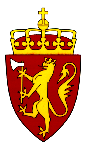 Fylkesmannen i Rogaland MiljøvernavdelingenBedriftsnamnGateadressePostadresseKommuneKontaktpersonNamn:e-post:Tlf:Org. nummer (bedrift)Tal på tilsetteDriftstid (timar pr døgn)Drifstid (døgn pr år)Gardsnr.Bruksnr.:Bruksnr.:Kartreferanse(UTM- koordinater)SonebelteSonebelteNord - SørNord - SørØst - VestKartreferanse(UTM- koordinater)Etableringsår/byggeår anlegg: Endra/utvida år:Endra/utvida år:Avstand til næraste bygningAvstand til næraste bygningAvstand til næraste bustadAvstand til næraste bustadAvstand til næraste natur- og friluftområdeAvstand til næraste natur- og friluftområdeAvstand til næraste vassdragAvstand til næraste vassdragTransportmiddel for avfall inn/avfall utTransportmiddel for avfall inn/avfall utTal bilar inn/ut pr dagTal bilar inn/ut pr dagKva er området regulert til? Er lokaliseringa handsama  i reguleringsplan?Namn og dato for vedtak, reguleringsplanRåstoffMengde (tonn pr år)Mengde fosfor (tonn pr år)Mengde nitrogen (tonn pr år)Mengde kalium (tonn pr år)Tal GDE*Sum Produkt Mengde (tonn pr år)Mengde fosfor (tonn pr år)Mengde nitrogen (tonn pr år)Mengde kalium (tonn pr år)Tal GDESum Planlagde tiltak for å redusere luktReinseanlegg for lukt- kva for typeKorleis skal vatn frå spyling av utstyr/tankar og overvatn handterast? 	Stad: ........................................................................... Dato: .............................................	Underskrift: ....................................................................................................................................Nr.InnhaldKor mange sider